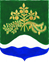 АДМИНИСТРАЦИЯ МУНИЦИПАЛЬНОГО ОБРАЗОВАНИЯМИЧУРИНСКОЕ СЕЛЬСКОЕ ПОСЕЛЕНИЕМУНИЦИПАЛЬНОГО ОБРАЗОВАНИЯПРИОЗЕРСКИЙ МУНИЦИАЛЬНЫЙ РАЙОН ЛЕНИНГРАДСКОЙ ОБЛАСТИРАСПОРЯЖЕНИЕот 09 сентября 2021 года № 68-рО начале периодического протапливания 2021-2022 гг. на территории муниципального образования Мичуринское сельское поселение муниципального образования Приозерский муниципальный район ЛенинградскойВ связи с установлением на территории муниципального образования Мичуринское сельское поселение муниципального образования Приозерский муниципальный район Ленинградской области пониженных среднесуточных температур наружного воздуха и неблагоприятных погодных факторов, в соответствии с постановлением Правительства Ленинградской области от 19 июня 2008 года № 177 «Об утверждении правил подготовки и проведения отопительного сезона в Ленинградской области»:1.	 Начать периодическое протапливание зданий всех назначений потребителей тепловой энергии на территории муниципального образования Мичуринское сельское поселение муниципального образования Приозерский муниципальный район Ленинградской области с 09 часов 00 минут 13.09.2021 года.2.	 Рекомендовать руководителю филиала АО «Газпром теплоэнерго» обеспечить периодическое протапливание зданий всех назначений потребителей тепловой энергии на территории муниципального образования Мичуринское сельское поселение муниципального образования Приозерский муниципальный район Ленинградской области.3.	 Рекомендовать Генеральному директору ЗАО «ТВЭЛОблСервис», руководителям МОУ «Мичуринская СОШ», МДОУ «Детский сад № 13», ГБПОУ ЛО «Мичуринский многопрофильный техникум» обеспечить периодическое протапливание зданий всех назначений в соответствии с п. 6.6. постановления Правительства Ленинградской области № 177 от 19 июня 2008 года.4.	 Опубликовать данное распоряжение в СМИ и разместить на официальном сайте администрации МО Мичуринское сельское поселение в информационно – телекоммуникационной сети «Интернет» по адресу: мичуринское-сп.рф.5. Контроль за исполнением распоряжения оставляю за собой.Врио главы администрацииМО Мичуринское сельское поселение                                                                      С.Р. Кукуца